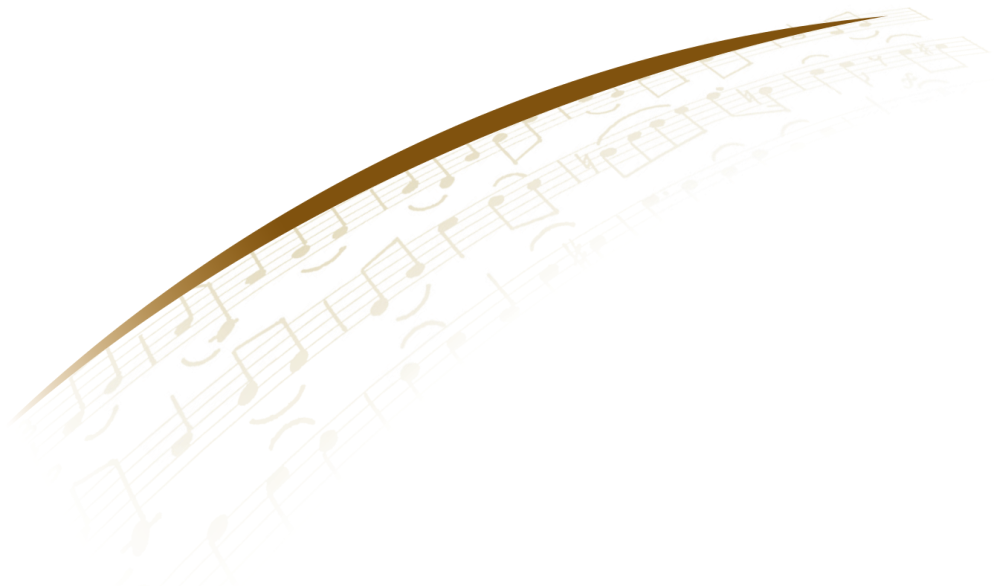 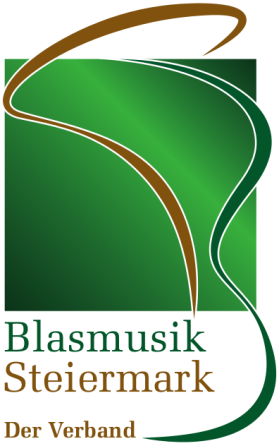 1000-fach EINZIGartig! Das größte Juniororchester Österreichs beim Landesmusikfest in Graz!Juniororchester mit 1.000 Kindern aus der ganzen Steiermark in der Stadthalle Graz Sonntag, 17. Mai 2020Die       verbindliche      Anmeldung      des       Juniororchesters     bzw.    des     Ensembles     ist      bis Montag, 27. Jänner 2020, schriftlich an das Büro des Steirischen Blasmusikverbandes zu richten.  A N M E L D U N GMusikbezirk/Musikverein: ………………………………………………………………………………………………………Name des Ensembles: …………………………………………………………………………………………………………….Name Ensembleleiterin/Ensembleleiter: ……………………………………………………………………………..Telefonnummer Ensembleleiterin/Ensembleleiter: ………………………………………………………………..E-Mail Ensembleleiterin/Ensembleleiter: ……………………………………………………………………………….Anzahl der Jungmusikerinnen und Jungmusiker: …………………………………………………………………….Anreise:   .......... Bus  oder  .......... PKWDatum: …………………………………………………………………………………………………………………………………………………Unterschrift. ………………………………………………………………………………………………………………………………………..